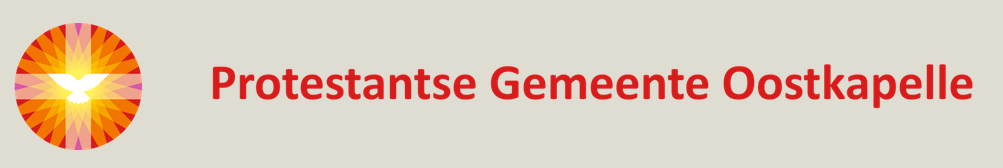 L i t u r g i eOrde van dienst voor zondag 23 augustus 2020 in de protestantse Zionskerk te Oostkapelle. 10de zondag van de Zomer. Liturgische kleur: groen.  Predikant is ds. Ph.A. Beukenhorst, ouderling van dienst is Lenie Molendijk-Vos en organist is Jan Minderhoud.DIENST VAN DE VOORBEREIDINGOrgelspel voorafWelkom en mededelingen door de ouderling van dienstLied luisteren:   Liedboek Psalm 146.c.: strofe 1; plus 146: strofe 1; plus andere versies – ‘Zing mijn ziel voor God uw Here’InleidingLiturgische opening      (staande)Lied luisteren:  Liedboek 283:  strofen 1, 3, 4 en 5 – ‘In de veelheid van geluiden’DIENST VAN HET WOORDGebed bij de opening van de BijbelBijbellezingen:  Micha 6, 6 t/m 8  –  Matteüs 16, 24 t/m 28Korte preekLied luisteren:  Liedboek 912:  strofen 1, 3, 4 en 6  (met variaties) – ‘Neem mijn leven, laat het Heer’DIENST VAN GEBEDEN EN GAVENGebeden – Stil gebed – Onze Vader  (uitgesproken door de predikant)Lied luisteren:  Liedboek 416:  strofen 1, 2 en 4 – ‘Ga met God en Hij zal met je zijn’SlotwoordHeenzending en Zegen      (staande)Bij verlaten kerk: Let op de aanwijzingen en blijf afstand houden 1 ½ meterUitgang collecten: 1. Kerkrentmeesterschap Protestantse Gemeente Oostkapelle; 2. Diaconie PGOUitleidend orgelspelGroet aan de voordeur, let op de 1 ½ meter